	T.C.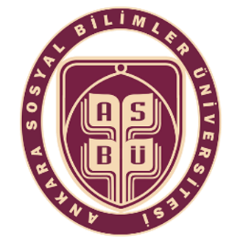             ANKARA SOSYAL BİLİMLER ÜNİVERSİTESİANKARA SOSYAL BİLİMLER ÜNİVERSİTESİ2025-2029 STRATEJİK PLAN HAZIRLIK PROGRAMIAĞUSTOS 2023İÇİNDEKİLERGİRİŞGünümüz bilgi toplumunun en önemli kurumlarından biri şüphesiz ki üniversitelerdir. Üniversitelerin temel amacı; bilimsel kültürü geliştirmek ve yaymaktır. Üniversiteler bilgi ve teknoloji üreterek topluma yön veren evrensel kurumlardır. Üniversitelerde eğitim ve öğrenim faaliyetleri ile evrensel değerlere sahip, sorgulayan, akılcı ve bilimsel düşünen, üreten, sorumlu ve etik değerleri geliştiren ve koruyan bilgi çağı insanını yetiştirmek amaçlanmıştır. Ayrıca, üniversiteler istihdam ettikleri idari ve akademik personel, sahip oldukları öğrenci yoğunluğu , bulunduğu kent ve diğer iller hatta ülkeler ile farklı sektörlerde faaliyet gösteren paydaşlarla yapmış oldukları ilişkiler nedeniyle ülke ekonomisine büyük katkılar sağlamaktadırlar. Gelişmenin itici gücü olan bilginin teknolojiye dönüşmesi ve topluma aktarılması için de üniversitelere büyük görevler düşmektedir. Bu kapsamda üniversitelerimizin Toplam Kalite Yönetimi anlayışı ile katılımcılığı, etkinliği ve verimliliği esas alan, paydaşlarına değer veren, şeffaflığı ve hesap verilebilirliği ön planda tutan kurumlar olması gerekmektedir.Gelişmiş bir ülke olmanın yolu, uluslararası standartlarda üniversitelere sahip olmaktan geçmektedir. Bunun için, üniversiteler paydaş beklentilerini karşılamalı ve mezunlarını öğrencilerini günün gereklerine göre yetiştirmelidirler. Ülkenin ekonomik bakımdan gelişmesi, insanların refah düzeyinin yükselmesi; üniversitelerin ülke önceliklerine cevap verecek Araştırma-Geliştirme yapmalarına bağlıdır. Üniversiteler; Eğitim-Öğretim ve Araştırma- Geliştirme Faaliyetlerinin yanında, araştırma sonuçlarını uygulamaya aktararak, içinde bulundukları topluma sosyo-kültürel katkı üreterek değer katmalıdırlar.Tüm bu görevlerin yerine getirilmesi için misyon, vizyon ve temel değerler ışığı altında paydaşlar ile birlikte belirlenmiş amaçlar olmalıdır. Bu amaçları gerçekleştirmek için hedefler belirlenmeli ve tüm kaynaklar bu hedeflere göre planlanmalıdır. Kalite çevrimini benimseyen, veri analizine dayalı karar destek sistemi ile çalışan yönetim bilgi sistemi yardımı ile hedeflere ulaşılmalıdır. Hedeflerin ölçülmesi ve değerlendirilmesi için faaliyetlerin planlanması ve uygulamanın sürekli takip edilmesi de zorunludur. Bütün bunlar ancak bir plan ile yapılabilir. Ankara Sosyal Bilimler Üniversitesi 2025-2029 Stratejik Planı da bu bakış açısı ile hazırlanacaktır.Üniversitemizin 2025-2029 Dönemi Stratejik Planı Hazırlık çalışmaları kapsamında 1 Nolu Genelge yayınlanmıştır.Genelgede; Stratejik plan çalışmalarının Üniversitemiz üst yönetiminin sahiplenmesi ve desteği ile yürütüleceği, katılımcılık esası çerçevesinde her düzeyde çalışanların desteği alınacağı ve çalışmaların Strateji Geliştirme Daire Başkanlığının koordinasyonunda yürütüleceği belirtilmiştir. Çalışmaları üst düzeyde yönlendirmek üzere Strateji Geliştirme Kurulu oluşturulmuştur (Ek-1). Stratejik plan hazırlık sürecini yürütmek üzere de Stratejik Planlama Ekibi oluşturulmuştur (Ek-2).Stratejik planlama çalışmalarının başarısı büyük ölçüde plan öncesi hazırlıkların yeterli düzeyde yapılmasına bağlıdır. Bu kapsamda Üniversitemiz Stratejik Planlama Ekibi tarafından bu Hazırlık Programı oluşturulmuştur. Ankara Sosyal Bilimler Üniversitesi Stratejik Planlama ModeliPlanın SahiplenilmesiHazırlık ProgramıKurumsal TarihçeMevzuat Analizi Üst Politika Belgelerinin Analizi	 Faaliyet Alanları İle Ürün ve Hizmetlerin Belirlenmesi Paydaş Analizi	 Kuruluş İçi Analiz Politik, Ekonomik, Sosyal, Teknolojik, Yasal ve Çevresel (PESTLE) Analiz	 Güçlü ve Zayıf Yönler ile Fırsatlar ve Tehditler (GZFT) Analizi Tespit ve İhtiyaçların Belirlenmesi	Misyon	Vizyon	Temel DeğerlerAmaçlar	HedeflerStratejik Performans GöstergeleriStratejilerHedef Riskleri ve Kontrol FaaliyetleriMaliyetlendirmeAMAÇAnkara Sosyal Bilimler Üniversitesi Stratejik Plan Hazırlık Programının temel amacı, Üniversitemizin üçüncü stratejik planının (2025-2029) hazırlanma sürecine rehberlik etmektir.Stratejik planlama bir kurumun kendini, ne olduğunu, ne olmak istediğini ve gelecek 5 yıl içerisinde nasıl bir yol izleyerek hedeflerine varacağını bildiren bir yol haritasıdır. Bu anlayıştan hareketle Stratejik planlama kültürünü kurumda yaymak, eğitim-öğretim ve araştırmada kalite ve başarıya odaklanmak, kaynakların stratejik önceliklere göre dağıtılmasına imkan sağlamak, stratejik planlamayı bir felsefe olarak benimsemek ve katılımcılığı sağlamak üzere Ankara Sosyal Bilimler Üniversitesi’ nin 2025-2029 Stratejik Planının hazırlık sürecinin bir bütün olarak ele alınması, katılımcılığın sağlanması, üzerinde kararlı ve sürekli bir şekilde çalışılması büyük önem taşımaktadır.KAPSAMHazırlık programı, Üniversitemizin 2025-2029 Stratejik Planının hazırlık sürecini kapsamaktadır.DAYANAKBu hazırlık programı, 5018 sayılı Kamu Mali Yönetimi ve Kontrol Kanunu, Kamu İdarelerinde Stratejik Planlamaya İlişkin Usul ve Esaslar Hakkında Yönetmelik ile aynı tarihli Kamu İdareleri için Stratejik Planlama Kılavuzu’na ve Ankara Sosyal Bilimler Üniversitesi’nce yayımlanan 2023/1 No.lu Genelge’ye dayanılarak hazırlanmıştır.MODELAnkara Sosyal Bilimler Üniversitesi 2025-2029 stratejik planlama çalışmaları aşağıdaki model (Şekil 1) çerçevesinde yürütülecektir. Buna göre Hazırlık Programı ile başlayan süreç İzleme- Değerlendirme başlığı ile sonlandırılacaktır.YÖNTEM VE SÜREÇKapsama dâhil tüm birimlerin “Stratejik plan hazırlık süreci” beş aşamalı olarak yürütülecektir. Bu aşamalar: Stratejik Plan Hazırlık Süreci, Durum Analizi, Geleceğe Bakış, Stratejik Geliştirme: Amaç, Hedef ve Stratejilerin Belirlenmesi ile İzleme ve Değerlendirme aşamalarından oluşur .Stratejik Plan Hazırlık Süreci ve Hazırlık ProgramıStratejik planlamanın başarısı ancak üniversitenin tüm çalışanlarının planı sahiplenmesiyle mümkündür. Stratejik planlama üniversite içerisinde belirli bir birimin ya da kişinin sorumluluğu olarak görülmemelidir. Bu nedenle hazırlık programına bağlı olarak kurulacak kurul ve ekiplerin çalışmalarda aktif rol almaları çok büyük önem arz etmektedir. Hazırlık döneminde yapılacak çalışmalar, Stratejik Planlama Ekibi tarafından hazırlanan bu Hazırlık Programında ayrıntılı olarak belirtilmekte ve aşağıdaki başlıkları kapsamaktadır.Stratejik Plan Hazırlama Çalışmalarının Başlatıldığının DuyurulmasıStrateji Geliştirme Kurulu ve Stratejik Planlama Ekibinin Oluşturulması(Ek 2,3)Stratejik Plan Hazırlama Takviminin Oluşturulması (Ek4 )Stratejik Planlama Ekibine ve Alt Çalışma Gruplarına Eğitimlerin VerilmesiPlanın Sahiplenilmesi: Stratejik Plan Hazırlama Çalışmalarının Başlatıldığının Duyurulması2025-2029 yıllarını kapsayacak Stratejik Planın hazırlanma sürecine girildiği bir Genelge ile (Genelge 1) tüm akademik ve idari birimlere duyurulur. Bu bağlamda yapılacak çalışmaların koordinasyonunun Strateji Geliştirme Daire Başkanlığı tarafından yapılacağına duyuruda yer verilerek Rektörlüğün yapacağı bilgilendirmelerin önemle takip edilmesi istenir.Planlama Sürecinin Organizasyonu: Strateji Geliştirme Kurulu , Stratejik Planlama Ekibinin ve Alt Çalışma Gruplarının OluşturulmasıGenelge 1’e dayanılarak, harcama yetkililerinden oluşan Strateji Geliştirme Kurulu (Ek 1) ile harcama birimlerinin temsilcilerden oluşan stratejik planlama ekibi (Ek 2) oluşturulmuştur. Bunların dışında harcama birimlerinde bu gruplara yardımcı olması amacıyla akademik ve/veya idari personel arasından seçilecek kişilerden oluşan alt çalışma grupları oluşturulacak ve bu grupların harcama birimlerinin web sitesinde çalışmaları paylaşılacaktır. Ayrıca yaptıkları çalışmaları Stratejik Planlama Ekibine aktarması gerekmektedir. Oluşturulan bu alt çalışma grupları stratejik planlama ekibinin yönlendirme ve koordinasyonunda çalışmalarını sürdürecektir. Ayrıca harcama birimleri, Rektörün belirlediği raporlama dönemlerinde sorumlu oldukları hedeflerin gerçekleşme sonuçlarının izleme ve değerlendirmesini yapacaktır.RektörStratejik planlama çalışmalarının başladığı 20 Haziran 2023 tarih ve 2023/1 sayılı Stratejik Plan Genelgesiyle Rektörümüz tarafından tüm çalışanlara duyurulmuştur.Genelgede stratejik planın hazırlanması için üniversitedeki tüm birimlere;Çalışmalarımızın Rektörümüz tarafından sahiplenildiği ve takibinin yapılacağıÇalışmalarımızı üst düzeyde yönlendirmek üzere bir Strateji Geliştirme Kurulu oluşturulduğuÇalışmalarımızın	Üniversitemiz	Strateji	Geliştirme	Daire	Başkanlığı koordinasyonunda yürütüleceğiStratejik planlama ekibine harcama birimlerimizce üyelerin görevlendirilmesi ve bu üyelerin Rehberde belirtilen nitelikleri haiz olması gerektiği bildirilmiştir.Rektörümüz, stratejik plan hazırlıkları çerçevesinde, Üniversitemizin misyon ve vizyon bildirimlerinin oluşturulması ile farklılaşma stratejisinin belirlenmesi için perspektif verecektir. Rektörümüz, Strateji Geliştirme Kurulunun Başkanıdır. Ayrıca, stratejik planlama ekibinin de doğal başkanı olup gerek gördüğü durumlarda ekibin başkanlığını yürütecek ve ihtiyaç duyulan hallerde stratejik planlama ekibinin çalışmalarına katkı verecektir.Stratejik planı onaylamasını müteakip uygun görmesi halinde fakültelerin eylem planı hazırlaması kararını verebilecektir. Bu çerçevede hazırlanacak eylem planlarını onaylayacaktır. Stratejik plana yönelik altı aylık dönemlerde izleme, yıllık dönemlerde ise değerlendirme toplantıları yapacaktır. Stratejik plan çalışmalarımızı her aşamada destekleyecek, en üst seviyede karar alınması gereken tartışmalı hususları karara bağlayacaktır.Strateji Geliştirme KuruluStrateji Geliştirme Kurulu, Rektörümüz başkanlığında, Üniversitemiz yönetim kurulu üyeleri ve genel sekreter ile Rektörümüzün görevlendirdiği kişilerden oluşturulmuştur. Üniversitemiz Strateji Geliştirme Kurulu üyelerinin listesine Stratejik Plan Genelgesinde yer verilmiştir. Üniversitemiz Strateji Geliştirme Kurulu, stratejik planlama ekibini ve hazırlık programını onaylayacak, sürecin ana aşamaları ile çıktılarını kontrol edecek, harcama birimlerinin stratejik planlama sürecine aktif katılımını sağlayacak ve tartışmalı hususları görüşüp karara bağlayacaktır. Alternatif misyon, vizyon ve temel değerler taslakları ile taslak amaçlar ve hedef kartlarını değerlendirerek nihai hale getirecektir.Strateji Geliştirme Daire BaşkanlığıÜniversitemiz Strateji Geliştirme Daire Başkanlığının görevi, stratejik plan çalışmalarını koordine etmektir. Stratejik planlama çalışmalarında; Stratejik Plan Genelgesini hazırlayarak Rektörün onayına sunmuştur. Ayrıca toplantıların organizasyonu, üniversite içi ve dışı iletişimin sağlanması ve belge yönetimi gibi destek hizmetleri Üniversitemiz Strateji Geliştirme Daire Başkanlığı tarafından gerçekleştirilecektir. Bu süreçteki her türlü resmi yazışma Strateji Geliştirme Daire Başkanlığımızca yapılacaktır.Strateji Geliştirme Daire Başkanlığımız, plan hazırlama, uygulama, izleme ve değerlendirme süreçlerindeki tecrübesini gerekli durumlarda Strateji Geliştirme Kuruluna, stratejik planlama ekibine ve harcama birimlerine aktaracaktır. Strateji Geliştirme Daire Başkanlığımız stratejik planın bütünselliğinin sağlanması ve ortak bir dilin oluşturulması açısından önemli rol üstlenecektir.Rektörümüz tarafından yapılmasına karar verilmesi durumunda eylem planlarının hazırlanması, onaylanması, güncellenmesi ve uygulanmasına yönelik genel koordinasyonu sağlayacaktır.Stratejik Planlama EkibiStratejik planlama ekibimiz, Rektör Yardımcımız başkanlığında, Strateji Geliştirme Daire Başkanlığımız koordinasyonunda, harcama birimlerimizin temsilcileri ile Strateji Geliştirme Daire Başkanlığımız yöneticisinden oluşmuştur.Ekibimiz; hazırlık programının oluşturulması, stratejik planlama sürecinin hazırlık programına uygun olarak yürütülmesi, gerekli faaliyetlerin koordine edilmesi ile Strateji Geliştirme Kurulumuzun uygun görüşüne ve Rektörümüzün onayına sunulacak belgelerin hazırlanmasından sorumlu olacaktır. Ekibimizin başkanı; ekibin oluşturulması, çalışmaların planlanması, ekip içi görevlendirmelerin yapılması, ekip üyelerinin motivasyonu ile ekip ve üst yönetim arasında eşgüdüm sağlanması görevlerini yerine getirecektir.Stratejik planlama ekibimizin amaca uygun bir yapıda kurulması, çalışmaların başarısı için kritik öneme sahip olacaktır. Ekip başkanımızın toplantılara iştirak edemediği durumlarda başkanlığa, Strateji Geliştirme Daire Başkanımız vekâlet edebilecektir. Stratejik planlama ekibi oluşturulurken üyelerin bireysel özelliklerinin yanı sıra oluşturulacak grubun niteliği de göz önünde bulundurulacaktır.Bir stratejik planlama ekibi üyesi;Görev yaptığı birimi temsil edebilecekÇalışmalara katkıda bulunacak bilgi, birikim ve tecrübeye sahip olacakUyumlu çalışacakStratejik planlama çalışmalarına yeterli zamanı ayırabilecektir. Stratejik planlama ekibinde;Ana hizmet birimleri ve Strateji Geliştirme Daire Başkanlığımız yeterince temsil edilecekFarklı uzmanlık alanlarına sahip kişiler yer alacakAkademik ve idari personel sayısı arasında denge sağlanacakÇalışma süresince üyelerin devamlılığı sağlanacakÜye sayısı, birlikte karar almayı imkânsız hale getirecek kadar çok, farklı fikir ve birimlerin temsiline izin vermeyecek kadar az olmayacaktır.Strateji Geliştirme Kurulunun 22.06.2023 tarihli kararı ile belirlenen Stratejik Planlama Ekibi üyeleri Ek-2’de gösterilmiştir.Stratejik Plan Hazırlama Takviminin OluşturulmasıStratejik plan hazırlıklarının etkin bir şekilde yürütülebilmesi için planlama sürecinin de planlanması gerekmektedir. Bu çerçevede stratejik planlama ekibince planlama sürecinin gerektirdiği ihtiyaçları ortaya koyan bu hazırlık programı oluşturulmuş ve hazırlık takvimi sunulmuştur.Durum AnaliziStratejik planlamanın bir bütün olarak ele alınması, katılımcılığın sağlanması, üzerinde kararlı ve sürekli bir şekilde çalışılması büyük önem taşımaktadır. Böyle bir çalışma için gerekli alt yapıların da paralel süreçler içerisinde tamamlanması gerekir. Bu süreçler dünden bugüne durum tespitinin yapılması, mevcut durumun değerlendirilmesi ile gelecek projeksiyonlarından oluşan stratejik plan safhasıdır.Stratejik planlama sürecinin ilk adımı olan durum analizinde “neredeyiz” sorusunun cevabı aranacaktır. Üniversitemizin geleceğe yönelik amaç, hedef ve stratejiler geliştirebilmesi için geçmişte neleri başardığı, hangi alanlarda hedeflerine ulaşamadığı ve bunun nedenleri, mevcut durumda hangi kaynaklara sahip olduğu, hangi yönlerinin gelişmeye açık olduğu ve Üniversitemizin kontrolü dışındaki olumlu ya da olumsuz gelişmeler değerlendirilecektir.Şekil-1: Durum Analizi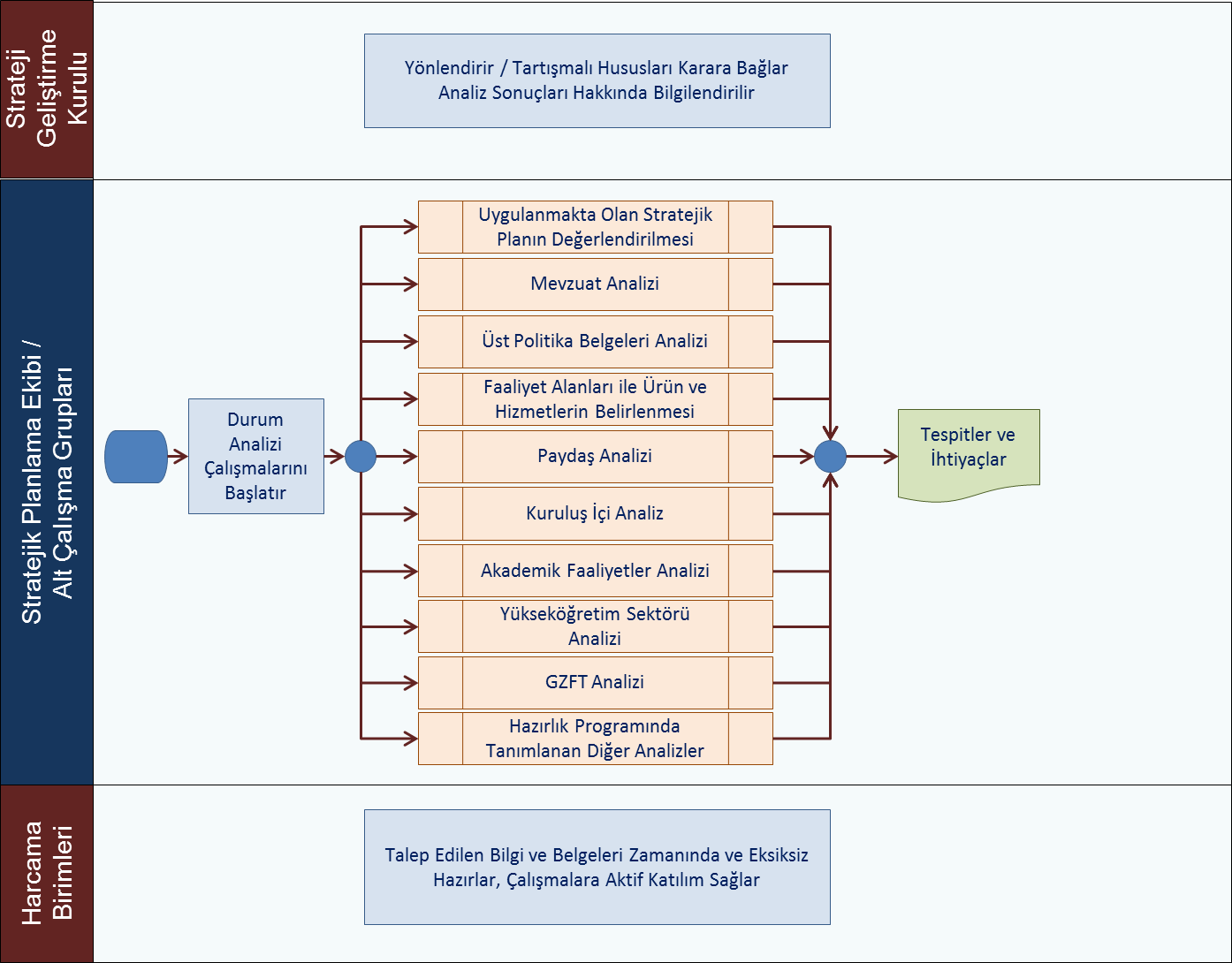 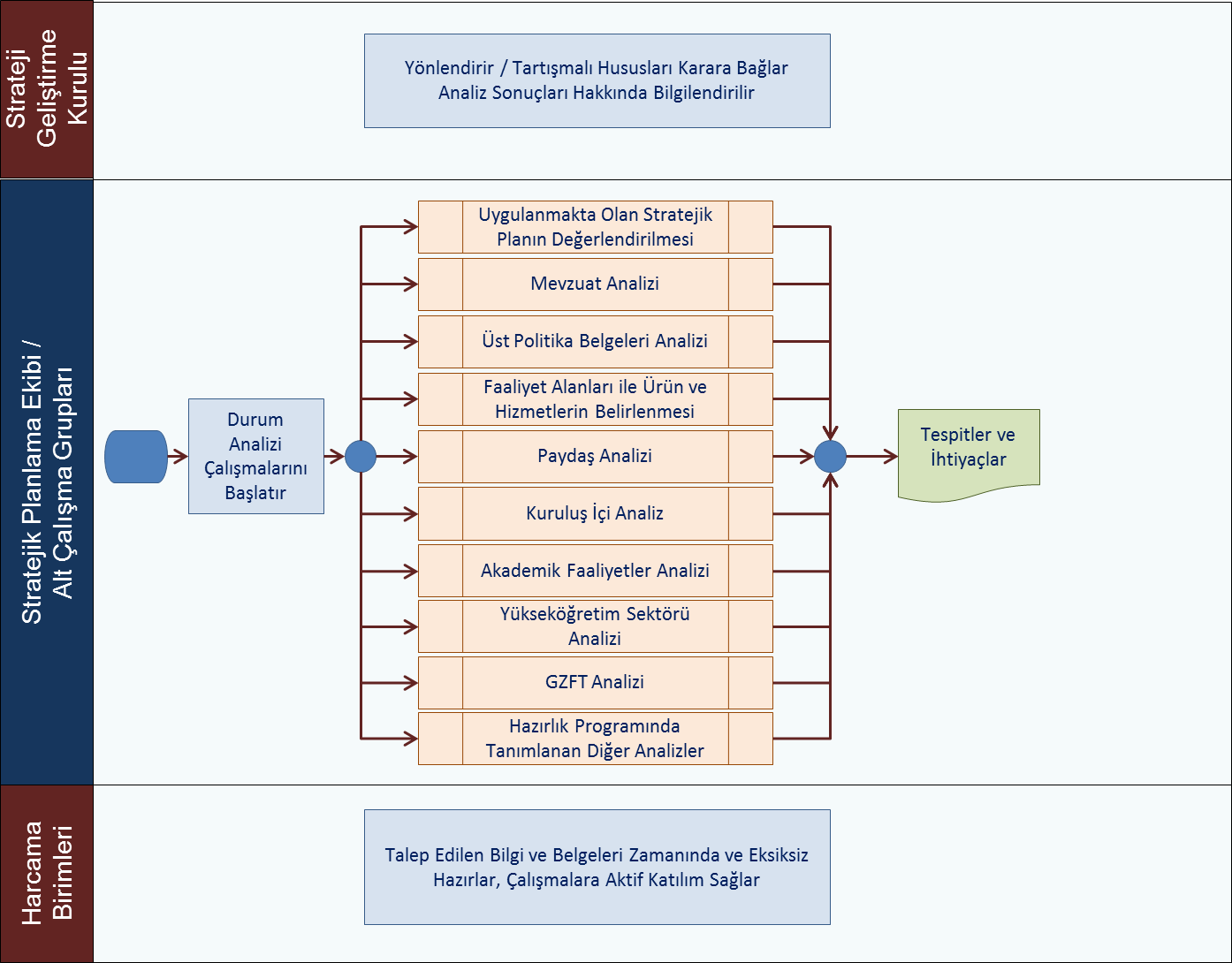 Durum analizi kapsamında genel olarak aşağıdaki değerlendirmeler yapılacaktır:Kurumsal TarihçeÜniversitemizin ne zaman ve hangi ihtiyaçları karşılamak için kurulduğu, kurumsal yapıyı ve kültürü etkileyen gelişmeler, misyon ve vizyon değişikliğine yol açan yasal değişiklikler ve önemli yapısal dönüşümlerin Üniversitemizin geleceğe bakışını nasıl etkilediği analitik bir bakış açısıyla değerlendirilecektir. Misyon ifadeleri stratejik planların geneli için yol gösterici bir işleve sahiptir. Misyon, örgütün ne olmak istediğini ve kime hizmet ettiğinin genel bir ifadesidir. Örgütlerin var oluş nedenini ortaya koyan misyon bildiriminin amacı, örgüt içindeki çeşitli unsurları ortak bir amaç çerçevesinde birleştirmek, örgüte stratejik bir yön göstermek ve kaynakların bu çerçevede kullanılmasını sağlamaktır. Misyon, bir örgütün varlık nedenidir. Kurumun stratejileri hazırlanırken ve alternatifler arasında seçim yapılırken mevcut misyon stratejilere yol gösterecektir. İyi ifade edilmiş bir misyon, kurumun temel özgül amacını ve ürün ve piyasa bazında faaliyet alanını belirleyerek o kurumu benzerlerinden ayırmalıdır.Stratejik planlardaki önemli noktalardan biri de vizyon ifadeleridir. Vizyon, geleceğe yönelik olarak işletmelerin uygulamalarını şekillendirmekte ve yönlendirmektedir. Aynı zamanda bir organizasyonun gelecekte ne olmak istediğinin hangi noktaya gelmek istediğinin tanımlanması olan vizyon, gelecekte ulaşılması arzu edilen bir durumla ilgili hayalin ifadesidir.Uygulanmakta Olan Stratejik Planın Değerlendirilmesi“2020-2024 Dönemi Stratejik Planının Değerlendirmesi” başlığı altında; her hedef bazında ayrıntılı değerlendirmeler yapılmadan, yeni planın mevcut plandan temel farklılıkları ve bu farklılıkların nedenleri açıklanarak yer verilecektir. Planın uygulanmış olan dönemine ilişkin hedef ve göstergeler bazında gerçekleşme düzeyi ile başarı ve başarısızlık nedenlerini açıklanacaktır.Mevzuat AnaliziMevzuat analizinde Üniversitemize görev ve sorumluluk yükleyen, Üniversitemizin faaliyet alanını düzenleyen mevzuat gözden geçirilerek yasal yükümlülükler listesi oluşturulacaktır.Üst Politika Belgelerinin AnaliziÜst politika belgeleri; kalkınma planı, hükümet programı, orta vadeli program, orta vadeli mali plan ve yıllık program ile üniversiteyi ilgilendiren ulusal, bölgesel ve sektörel strateji belgelerini ifade eder. Üniversitemiz 2025-2029 Dönemi Stratejik Planı; söz konusu politika belgelerine uyumlu ve tutarlı olarak hazırlanacaktır.Faaliyet Alanları ile Ürün ve Hizmetlerinin BelirlenmesiMevzuat analizinin çıktılarından yararlanılarak Üniversitemizin sunduğu temel ürün ve hizmetler belirlenecektir.Paydaş AnaliziPaydaşlar, Üniversitemizin ürün ve hizmetleriyle ilgisi olan, Üniversitemizden doğrudan veya dolaylı, olumlu ya da olumsuz yönde etkilenen veya Üniversitemizi etkileyen kişi, grup veya kurumlardır. Stratejik Planlama Ekibi tarafından Rehberde belirtilen hususlar göz önünde bulundurularak;Paydaşların tespitiPaydaşların önceliklendirilmesiPaydaşların değerlendirilmesiPaydaş görüş ve önerilerinin alınması ve değerlendirilmesi işlemleri yapılacaktır.Kurum İçi AnalizÜniversitemiz insan kaynaklarının yetkinlik düzeyi, kurum kültürü, teknoloji ve bilişim altyapısı, fiziki ve mali kaynaklara ilişkin analizleri yapılarak; Kurumumuzun mevcut kapasitesi değerlendirilecektir. Bu bölümde Üniversitemizin teşkilat şemasına da yer verilecektir.Politik, Ekonomik, Sosyal, Teknolojik, Yasal ve Çevresel (PESTLE) AnalizSürükleyici güçlerin belirlenmesinde Politik, Ekonomik, Sosyal, Teknolojik, Yasal ve Çevresel Etkenler (PESTLE) analizi sonuçları dikkate alınır. Bu noktada hedef beklenti ve kazanımlar belirlenecektir. Hedef olarak üniversitemiz üzerinde etkili olan veya olabilecek politik, ekonomik, sosyokültürel, teknolojik, yasal ve çevresel dış etkenlerin tespit edilecektir. Tespit edilen PESTLE unsurları içerisinde gerçekleşmesi muhtemel olan hususlar ile bunların gerçekleşmesi durumunda üniversitemiz için oluşacak potansiyel fırsatların ve tehditlerin ortaya konulması sağlanacaktır. Bu analiz ile elde edilecek bulgular, GZFT analizinin “Fırsatlar” ve “Tehditler” bölümlerinin oluşturulmasına zemin teşkil ederek, “tespitler ve ihtiyaçlar”ın belirlenmesi ile stratejilerin geliştirilmesinde önemli bir rol oynayacaktır.Akademik Faaliyet AnaliziÜniversitemizin yüksek değer ürettiği ya da başarılı performans gösterdiği alanlar ile iyileştirilmesi gereken sorun alanları; temel akademik faaliyetler olan eğitim, araştırma, girişimcilik ve toplumsal katkı bağlamında değerlendirilecektir.Akademik faaliyetler analizi güçlü ve zayıf yönlerin değerlendirilmesi ile güçlü ve zayıf yönler kapsamında kıyaslamalar yapılmasıyla gerçekleştirilir. Bu analiz gerçekleştirilirken öncelikle Üniversitemizin akademik faaliyet alanlarına yönelik güçlü ve zayıf yönleri belirlenecektir. Üniversitemizin bu faaliyet alanlarına yönelik güçlü yönlerinden nasıl yararlanacağı ve zayıf yönlerini nasıl iyileştireceğine yönelik çözüm önerileri geliştirilirken diğer üniversitelerle kıyaslama çalışması da yürütülecektir.Güçlü ve Zayıf Yönler ile Fırsatlar ve Tehditler (GZFT) AnaliziÜniversitemizin güçlü ve zayıf yönleri ile Üniversitemizin dışında oluşabilecek fırsatlar ve tehditler belirlenecektir. Üniversitemizin güçlü ve zayıf yönleri kuruluş içi analiz ile durum analizi kapsamında yapılan diğer çalışmaların sonuçlarından, fırsatlar ve tehditleri ise yükseköğretim sektörü analizi sonuçlarından yararlanılarak tespit edilecektir.Tespit ve İhtiyaçların BelirlenmesiDurum analizi kapsamında gerçekleştirilen ayrıntılı çalışmalar sonucunda elde edilen bulgular tespitler ve karşılanması gereken ihtiyaçlar bu bölümde sıralanacaktır. Tespitler, ihtiyaçların gerekçesini oluşturur. İhtiyaçlar ise amaç ve hedeflerin dayanak noktasıdır. İhtiyaçlar tespitlerle uyumlu bir şekilde ve hedefleri yönlendirebilecek nitelikte ifade edilir. Tespitler ve ihtiyaçların ortaya konulması durum analizi sonuçlarından hedeflere geçişi kolaylaştırır ve hedeflerin doğru bir şekilde belirlenmesini sağlar. Örneğin paydaş analizinden elde edilen ayrıntılı bulgular tespitler ve ihtiyaçlar listesine dönüştürülerek ilgili hedeflere yansıtılır. Bu kapsamda durum analizi sonucunda elde edilen ayrıntılı bulgulara Tespit ve İhtiyaçlar Tablosunda öz biçimde yer verilir.Şekil-2: Tespit ve İhtiyaçlar TablosuGeleceğe BakışGeleceğe bakış sürecinde Üniversitemizin misyon, vizyon ve temel değerler bildirimleri belirlenecektir. Rektör tarafından Strateji Geliştirme Kurulu ve Stratejik Planlama Ekibine, geleceğe bakışın detaylarının belirlenmesi için perspektif verilecektir. Geleceğe bakış ile stratejik planın sonraki çalışmalarının bu perspektif temelinde yürütülmesi sağlanacaktır.Geleceğe bakış, Üniversitemizin uzun vadede neyi, hangi temel değerler çerçevesinde başarmak istediğini ifade etmekte olup şu sorulara cevap verilecektir:Hangi misyonu (ana görev ve sorumlulukları) yerine getirmek için varız?Uzun vadede başarmak istediğimiz vizyonumuz (idealimiz) nedir?Misyonumuzu yerine getirip vizyonumuza ulaşmaya çalışırken ne tür bir çalışma felsefesini ve değerleri esas almalıyız?Farklılaşma StratejisiBirçok üniversite ile doğrudan ya da dolaylı rekabet içerisinde olmamız nedeniyle; konum tercihi, başarı bölgesi tercihi, değer sunumu tercihi ve temel yetkinlik tercihlerinden oluşan Üniversitemizin farklılaşma stratejisi belirlenecektir.Farklılaşma stratejisi belirlenirken Yükseköğretim Kurulu, Cumhurbaşkanlığı Strateji ve Bütçe Başkanlığı, Hazine ve Maliye Bakanlığı başta olmak üzere ilgili merkezi idarelerin ve yerel/bölgesel kalkınma ajansları ve bölge kalkınma idarelerinin görüşleri alınacaktır.Strateji Geliştirme: Amaç, Hedef Ve Performans Göstergesi İle Stratejilerin BelirlenmesiStrateji geliştirme, üniversitenin geleceğe yönelik “ideal” ve “ortak” bakışını yansıtır. Üniversitemizin vizyonuna ulaşmak için durum analizi sonucunda ortaya çıkan ihtiyaçları ile konum, başarı bölgesi, değer sunumu ve temel yetkinlik tercihlerinden oluşan farklılaşmastratejisi dikkate alınarak amaçlar ve bu amaçları gerçekleştirmeye yönelik hedefler belirlenecektir.Taslak amaç ve hedeflere ilişkin çalışmalar stratejik planlama ekibinin koordinasyonunda harcama birimlerinin katılımıyla yürütülecektir. Harcama birimleri her hedef için hedef kartları şablonu oluşturacak ve bunu Stratejik Planlama Ekibi ile paylaşacaktır. Strateji Geliştirme Daire Başkanlığı tarafından konsolide edilen taslak hedef kartları Strateji Geliştirme Kurulunca nihai hale getirilecektir.İhtiyaç duyulması halinde Strateji geliştirme çalışmalarında, durum analizi bulgularına ek olarak detayları Stratejik Planlama İçin Analiz ve Yöntemler Rehberinde yer alan farklı araçlarda kullanılabilir.İzleme ve Değerlendirme“Başarımızı nasıl takip eder ve değerlendiririz?” sorusunun cevaplandırılacağı bu aşamada öncelikle faaliyetler ve projelere dair yönetsel bilgiler derlenecek ve plan uygulamaları raporlanarak izleme süreci tamamlanacaktır. Daha sonra alınan sonuçların misyon, vizyon, temel değerler, amaçlar ve hedeflerle ne ölçüde uyumlu olduğu performans göstergelerine göre değerlendirilecektir. İzleme ve değerlendirme süreci stratejik planın uygulama dönemi olan 2025-2029 yıllarıdır.Temmuz ayının sonuna kadar stratejik plan izleme raporu, takip eden yılın Şubat ayının sonuna kadar ise stratejik plan değerlendirme raporunu hazırlanacaktır. Stratejik plan değerlendirme raporu Mart ayı sonuna kadar Cumhurbaşkanlığı Strateji ve Bütçe Başkanlığına gönderilecektir.Bu raporların hazırlanmasını müteakip Strateji Geliştirme Kurulu altı aylık dönemlerde izleme toplantıları, bir yıllık dönemlerde ise değerlendirme toplantıları yapacaktır.Stratejik Planlama Sürecinde Roller ve SorumluluklarSONUÇStratejik Planın hazırlanması sürecinin etkin ve etkili bir şekilde yürütülmesini teminen, tüm birimlerimiz sorumlu olup, tüm birimlerin çalışmalara azami katılımı sağlanarak, görevlerin zamanında ve titizlikle yerine getirilmesi, bilgi ve belgeye ihtiyaç hasıl olduğunda gerekli desteğin sağlanması önem arz etmektedir.Stratejik planlama sürecinde ihtiyaçların ortaya konulması ve katkıda bulanacaklara kılavuzluk etmesi için hazırlanan bu Hazırlık Programında; çalışmalar sürdürülürken gerekli görülmesi halinde görev alacak yeni kişiler ve yapılacak işlerle ilgili değişiklikler ayrıca tüm birimlerimize duyurulacaktır.Stratejik planlama süreci hazırlık programına ve zaman çizelgesine uygun olarak yürütülecektir.EKLEREk-1: Strateji Geliştirme Kurulu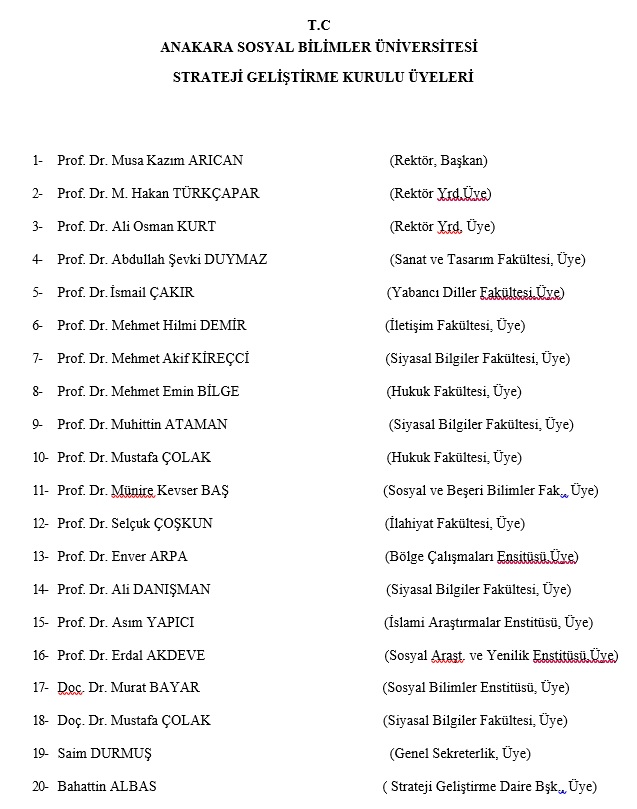 Ek-2a : Stratejik Planlama EkibiEk-2b: Stratejik Planlama Ekibi Görev Dağılımı Çizelgesi	Ek-3: Stratejik Yönetim SüreciEk-4: Çalışma Takvimi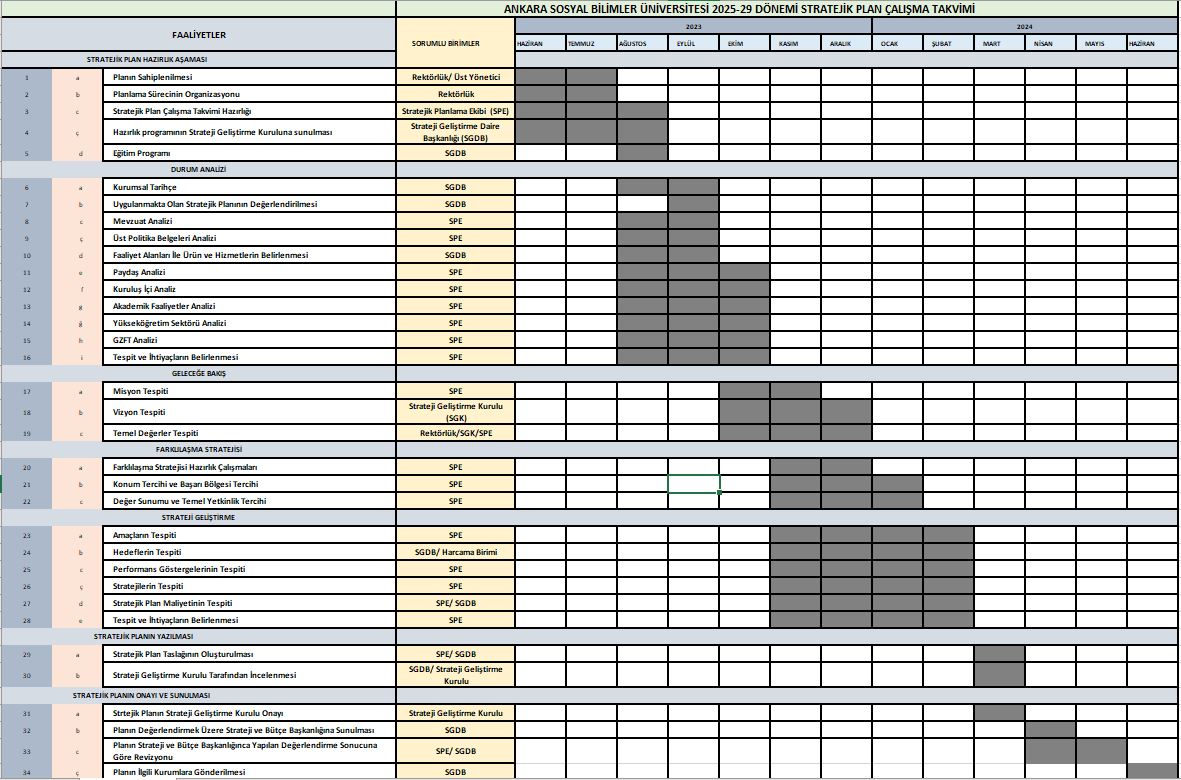 Ek-5: Hedef Kartı ÖrneğiEk-6: Paydaşlara Yöneltilebilecek SorularMevzuat Analizi Sürecinde Cevaplandırılması Gereken SorularÜniversitenin teşkilatlanması ile çalışma usulleri ve iş süreçlerine ilişkin hangi düzenlemeler bulunmaktadır?Üniversite tarafından sunulan ürün ve hizmetler nelerdir? Bunların yararlanıcıları kimlerdir?Üniversite tarafından sunulan ürün ve hizmetlerin nitelik ve niceliğine ilişkin ne gibi hükümler vardır?Üniversitenin diğer üniversiteler, kamu idareleri, sivil toplum kuruluşları ve özel sektör kuruluşlarıyla ilişkilerine yönelik hangi düzenlemeler vardır?Üniversitenin	yürütmekte	olduğu	hizmetlerde	diğer	idarelerle	mevzuattan kaynaklanan görev ve yetki çatışması var mıdır?Mevzuatta	yer	verilen yasal	yükümlülükler tümüyle	yerine getirilmekte	midir, getirilemiyorsa bunun sebepleri nelerdir? Buna ilişkin mevzuatdeğişikliği gerekli midir?Üniversitenin yerine getirdiği ancak mevzuatta yer almayan hizmetler var mıdır? Varsa hangi mevzuatta ne tür değişiklikler yapılması gerekir?DURUM ANALİZİ AŞAMALARITESPİTLER/ SORUN ALANLARIİHTİYAÇLAR/ GELİŞİM ALANLARIUygulanmakta Olan Stratejik Planın DeğerlendirilmesiMevzuat AnaliziÜst Politika Belgeleri Analizi*Paydaş Analiziİnsan Kaynakları Yetkinlik AnaliziKurum Kültürü AnaliziFiziki Kaynak AnaliziTeknoloji ve Bilişim Altyapısı AnaliziMali Kaynak AnaliziAkademik Faaliyetler AnaliziYükseköğretim Sektörü AnaliziSüreçlerRektörStrateji GeliştirmeKuruluStrateji GeliştirmeDairesi BaşkanlığıStratejik PlanlamaEkibiHarcama BirimleriStratejik Plan Hazırlık SüreciStratejik Plan Genelgesini onaylar. (3)Stratejik plan hazırlık çalışmalarını yönlendirir.Harcama birimlerinin aktif katılımını sağlar.Stratejik planlama ekibini onaylar. (5)Hazırlık programını onaylar. (8)Stratejik plan hazırlık süreci çalışmalarını koordine eder.Yeni stratejik plan hazırlama gerekliliğini Rektöre iletir. (1)Hazırlık çalışmalarını başlatan Stratejik Plan Genelgesini hazırlar ve Rektörün onayına sunar. (2)Toplantı ve çalıştayları düzenler.  Hazırlık programını Strateji Geliştirme Kurulunun onayına sunar. (7)Hazırlık programını intranette duyurur. (9)Hazırlık programında tespit edilen eğitimleri organize eder.Yapılan çalışmaların kontrol listesine uygunluğunu sağlar.Eğitim vb. ihtiyaçları tespit eder.Hazırlık programını oluşturur. (6)Eğitim çalışmalarına katılır.Stratejik planlama ekibi için konusunda yetkin personelini görevlendirir. (4)İlgili personelin toplantı ve eğitim çalışmalarına katılımını sağlar.SüreçlerRektörStrateji Geliştirme KuruluStrateji Geliştirme Dairesi BaşkanlığıStratejik Planlama EkibiHarcama BirimleriDurum AnaliziDurum analizi çalışmalarını yönlendirir.Analiz sonuçları hakkında bilgilendirilir. (6)Tartışmalı hususları görüşüp karara bağlar.Durum analizi çalışmalarını koordine eder.Toplantı ve çalıştayları düzenler.Çalışmaları raporlar. (5)Yapılan çalışmaların kontrol listesine uygunluğunu sağlar.Yapılan çalışmaların kontrol listesine uygunluğunu sağlar.Gerekirse alt çalışma grupları oluşturur. (1)Durum analizi çalışmalarını paydaşların katkısını alarak yürütür. (3)Analiz sonuçlarını değerlendirir. (4)SGDB tarafından talep edilen bilgi ve belgeleri zamanında ve eksiksiz hazırlar.Çalışmalara aktif katılım sağlar.Kurulması halinde alt çalışma gruplarına üye verir. (2)Geleceğe BakışÖzgörev ve uzgörüş bildirimlerinin oluşturulması için perspektif verir. (1)Geleceğe bakış çalışmalarını yönlendirir.Tartışmalı hususları görüşüp karara bağlar.Alternatif özgörev ve uzgörüş ile temel değerler taslaklarından yararlanarak özgörev ve uzgörüş ve temel değerlere son şeklini verir. (5)Geleceğe bakış çalışmalarını koordine eder.Toplantı ve çalıştayları düzenler.Alternatif özgörev ve uzgörüş ile temel değerler taslaklarını Strateji Geliştirme Kurulunun uygun görüşüne sunar. (4)Yapılan çalışmaların kontrol listesine uygunluğunu sağlar.Paydaşların katkısını alır. (2)Özgörev ve uzgörüş ile temel değerlere yönelik alternatif çalışmaları hazırlar. (3)Çalışmalara aktif katılım sağlar.SüreçlerRektörStrateji Geliştirme KuruluStrateji Geliştirme Dairesi BaşkanlığıStratejik Planlama EkibiHarcama BirimleriFarklılaşma StratejisiFarklılaşma stratejisinin belirlenmesi için perspektif verir. (2)Farklılaşma stratejisi çalışmalarını yönlendirir.Rektörün perspektifi çerçevesinde gerekli çalışmaları yürütür. (3)Gerek görüldüğünde stratejik planlama ekibinden ayrıntılı çalışmalar yapmasını ister. (4)Farklılaşma stratejisine son şeklini verir ve onaylar. (6)Farklılaşma stratejisi çalışmalarını koordine eder.Farklılaşma stratejisine temel teşkil etmek üzere akademik faaliyetler analizi ve yükseköğretim sektörü analizini içeren durum analizi bulgularını Rektöre raporlar. (1)Yapılan çalışmaların kontrol listesineuygunluğunu sağlar.Gerekli durumlarda ayrıntılı çalışmaları yürütür ve Strateji Geliştirme Kuruluna sunar. (5)Çalışmalara aktif katılım sağlar.Strateji GeliştirmeTartışmalı hususları karara bağlar.Taslak amaçlar ile hedef kartlarını değerlendirerek nihai hale getirir. (9)Tartışmalı hususları görüşüp karara bağlar.Strateji geliştirme çalışmalarını koordine eder.Toplantı ve çalıştayları düzenler.Taslak amaçlar ile hedef kartlarını Strateji Geliştirme Kurulunun uygun görüşüne sunar. (8)Yapılan çalışmaların kontrol listesine uygunluğunu sağlar.Paydaşların katkısını alır. (1)Gerekirse alt çalışma grupları oluşturur. (2)Taslak amaçlar ile hedefleri harcama birimleriyle işbirliği içerisinde ve farklılaşma stratejisi çerçevesinde belirler. (5)Taslak amaçlar ile hedef kartlarını Strateji Geliştirme Kurulunun değerlendirmesine sunulmak üzere nihaihale getirir. (7)Kurulması halinde alt çalışma gruplarına üye verir. (3)Taslak amaçlar ile hedeflerin belirlenmesine katkı sunar. (4)Sorumlu olduğu hedeflere ilişkin taslak hedef kartlarını hazırlar. (6)T.C.
ANKARA SOSYAL BİLİMLER ÜNİVERSİTESİ
2025-2029 YILI STRATEJİK PLANI
STRATEJİK PLANLAMA EKİBİ ÜYELERİT.C.
ANKARA SOSYAL BİLİMLER ÜNİVERSİTESİ
2025-2029 YILI STRATEJİK PLANI
STRATEJİK PLANLAMA EKİBİ ÜYELERİT.C.
ANKARA SOSYAL BİLİMLER ÜNİVERSİTESİ
2025-2029 YILI STRATEJİK PLANI
STRATEJİK PLANLAMA EKİBİ ÜYELERİSıraİsim SoyisimBirimi1Prof. Dr. M. Hakan TÜRKÇAPARRektör Yrd, Başkan2Prof. Dr. Erdal AKDEVESosyal Araşt. Ve Yenilik Enst., Üye-Koordinatör3Dr. Öğr. Üyesi Erkan GÜRPINARSiyasal Bilgiler Fakültesi, Üye4Doç. Dr. Murat BOYSANSosyal Beşeri Bilimler Fak, Üye5 Doç. Dr. Beyazıt Hilmi AKMANYabancı Diller Fakültesi, Üye6Doç. Dr. Mahmut SAMARİlahiyat Fakültesi, Üye7Doç. Dr. Yasin SÖYLERHukuk Fakültesi, Üye8Memiş OKUYUCUİletişim Fakültesi, Üye9Dr. Öğr. Üyesi Emin TOKGÖZSanat ve Tasarım Fakültesi, Üye10Prof. Dr. ASLI AKAYBAP, Üye11Doç. Dr. Melek SARALSosyal Bilimler Enstitüsü, Üye12Dr. Öğr. Üyesi Halil ŞİMŞEK             İslam Araştırmaları Enstitüsü, Üye13 Doç. Dr. Hatice ÇELİKBölge Çalışmaları Enstitüsü, Üye14Doç. Dr. Hakan DEMİRÖZ               Yabancı Diller Yüksekokulu, Üye15Doç. Dr. Gözde KOSA            BAP, Üye16Dr. Öğr. Üyesi Ali DURDUKalite Koord. Birimi-Uzaktan Eğitim Merkezi(UZEM)17Dr. Öğr. Üyesi Yasemin GÜLLÜOĞLU ALTUNSürekli Eğitim Merkezi (SEM)18Öğr. Gör. Muharrem KAPLANUluslararası Ofis, Üye19Arif DEMİRGenel Sekreterlik, Üye20Bahattin ALBASStrateji Geliştirme Daire Başkanlığı, Üye21Hasan Hüseyin GÜNALStrateji Geliştirme Daire Başkanlığı, Üye22Raziye Naz TÜRKELİ YILMAZStrateji Geliştirme Daire Başkanlığı, Üye23Fatih SAVAŞStrateji Geliştirme Daire Başkanlığı, Üye24Muharrem YILMAZİdari ve Mali İşler Daire Başkanlığı, Üye25Ayhan KÖKSALPersonel Daire Başkanlığı, Üye26Osman KAYAERKütüphane ve Dokümantasyon Daire Başkanlığı, Üye27Adem KILIÇSağlık, Kültür ve Spor Daire Başkanlığı, Üye28Beste MİMAROĞLU ALTINAYBilgi İşlem Daire Başkanlığı, Üye29Ayhan TORUNYapı İşleri ve Teknik Daire Başkanlığı, Üye30Murat AKTEPEÖğrenci İşleri Daire Başkanlığı, Üye31Av. Mustafa EMİNOĞLUHukuk Müşavirliği, Üye32Vefa YILDIZDÖSİMM, Üye33Jale KILIÇEngelli Öğrenci BirimiFAALİYETLERFAALİYETLERFAALİYETLERFAALİYETLERFAALİYETLERFAALİYETLERSORUMLU BİRİMLER-KİŞİLERSTRATEJİK PLAN HAZIRLIK AŞAMASISTRATEJİK PLAN HAZIRLIK AŞAMASISTRATEJİK PLAN HAZIRLIK AŞAMASI1aPlanın SahiplenilmesiRektörlük/ Üst Yönetici2bPlanlama Sürecinin OrganizasyonuRektörlük3cStratejik Plan Çalışma Takvimi Hazırlığı (Hazırlık Programı ile alt çalışma gruplarının oluşturulması ve ekip üyelerinin görev dağılımlarının yapılması)Stratejik Planlama Ekibi  (SPE)4çHazırlık programının Strateji Geliştirme Kuruluna sunulması (Hazırlık Programının üniversite web sayfasında yayımlanması ve Bilgi olarak Strateji ve Bütçe Başkanlığına gönderilmesi)Strateji Geliştirme Daire Başkanlığı (SGDB)5dEğitim ProgramıSGDBDURUM ANALİZİDURUM ANALİZİDURUM ANALİZİAlt Grup Koordinatörü Prof.Dr. Aslı AKAY                                                          Koordinatör Yardımcısı   Doç.Dr. Gözde KOSA6aKurumsal TarihçeDoç. Dr. Hakan DEMİRÖZ,                                                                          Doç. Dr. Melek SARAL,                                                                                                                                                 Doç. Dr. Hatice ÇELİK,  Doç. Dr. Murat BOYSAN,                   Doç. Dr. Beyazıt Hilmi AKMAN,                                                            Doç. Dr. Mahmut SAMAR,                                                                       Doç. Dr. Yasin SÖYLER, Doç.Dr. Gözde KOSA,  
 Ayhan KÖKSAL, Muharrem YILMAZ, 
Beste MİMAROĞLU ALTINAY,  Ayhan TORUN,                               Vefa YILDIZ,    Adem KILIÇ,                                                                           Jale KILIÇArif DEMİR, Mustafa EMİNOĞLU,                                                                                                                                                                                             Osman KAYAER,                                                                                         Murat AKTEPE,                                                                                        Memiş OKUYUCU, Hasan Hüseyin GÜNALSPE7bUygulanmakta Olan Stratejik Planının DeğerlendirilmesiDoç. Dr. Hakan DEMİRÖZ,                                                                          Doç. Dr. Melek SARAL,                                                                                                                                                 Doç. Dr. Hatice ÇELİK,  Doç. Dr. Murat BOYSAN,                   Doç. Dr. Beyazıt Hilmi AKMAN,                                                            Doç. Dr. Mahmut SAMAR,                                                                       Doç. Dr. Yasin SÖYLER, Doç.Dr. Gözde KOSA,  
 Ayhan KÖKSAL, Muharrem YILMAZ, 
Beste MİMAROĞLU ALTINAY,  Ayhan TORUN,                               Vefa YILDIZ,    Adem KILIÇ,                                                                           Jale KILIÇArif DEMİR, Mustafa EMİNOĞLU,                                                                                                                                                                                             Osman KAYAER,                                                                                         Murat AKTEPE,                                                                                        Memiş OKUYUCU, Hasan Hüseyin GÜNALSPE8cMevzuat AnaliziDoç. Dr. Hakan DEMİRÖZ,                                                                          Doç. Dr. Melek SARAL,                                                                                                                                                 Doç. Dr. Hatice ÇELİK,  Doç. Dr. Murat BOYSAN,                   Doç. Dr. Beyazıt Hilmi AKMAN,                                                            Doç. Dr. Mahmut SAMAR,                                                                       Doç. Dr. Yasin SÖYLER, Doç.Dr. Gözde KOSA,  
 Ayhan KÖKSAL, Muharrem YILMAZ, 
Beste MİMAROĞLU ALTINAY,  Ayhan TORUN,                               Vefa YILDIZ,    Adem KILIÇ,                                                                           Jale KILIÇArif DEMİR, Mustafa EMİNOĞLU,                                                                                                                                                                                             Osman KAYAER,                                                                                         Murat AKTEPE,                                                                                        Memiş OKUYUCU, Hasan Hüseyin GÜNALSPE9çÜst Politika Belgeleri AnaliziDoç. Dr. Hakan DEMİRÖZ,                                                                          Doç. Dr. Melek SARAL,                                                                                                                                                 Doç. Dr. Hatice ÇELİK,  Doç. Dr. Murat BOYSAN,                   Doç. Dr. Beyazıt Hilmi AKMAN,                                                            Doç. Dr. Mahmut SAMAR,                                                                       Doç. Dr. Yasin SÖYLER, Doç.Dr. Gözde KOSA,  
 Ayhan KÖKSAL, Muharrem YILMAZ, 
Beste MİMAROĞLU ALTINAY,  Ayhan TORUN,                               Vefa YILDIZ,    Adem KILIÇ,                                                                           Jale KILIÇArif DEMİR, Mustafa EMİNOĞLU,                                                                                                                                                                                             Osman KAYAER,                                                                                         Murat AKTEPE,                                                                                        Memiş OKUYUCU, Hasan Hüseyin GÜNALSPE10dFaaliyet Alanları İle Ürün ve Hizmetlerin BelirlenmesiDoç. Dr. Hakan DEMİRÖZ,                                                                          Doç. Dr. Melek SARAL,                                                                                                                                                 Doç. Dr. Hatice ÇELİK,  Doç. Dr. Murat BOYSAN,                   Doç. Dr. Beyazıt Hilmi AKMAN,                                                            Doç. Dr. Mahmut SAMAR,                                                                       Doç. Dr. Yasin SÖYLER, Doç.Dr. Gözde KOSA,  
 Ayhan KÖKSAL, Muharrem YILMAZ, 
Beste MİMAROĞLU ALTINAY,  Ayhan TORUN,                               Vefa YILDIZ,    Adem KILIÇ,                                                                           Jale KILIÇArif DEMİR, Mustafa EMİNOĞLU,                                                                                                                                                                                             Osman KAYAER,                                                                                         Murat AKTEPE,                                                                                        Memiş OKUYUCU, Hasan Hüseyin GÜNALSPE11ePaydaş AnaliziDoç. Dr. Hakan DEMİRÖZ,                                                                          Doç. Dr. Melek SARAL,                                                                                                                                                 Doç. Dr. Hatice ÇELİK,  Doç. Dr. Murat BOYSAN,                   Doç. Dr. Beyazıt Hilmi AKMAN,                                                            Doç. Dr. Mahmut SAMAR,                                                                       Doç. Dr. Yasin SÖYLER, Doç.Dr. Gözde KOSA,  
 Ayhan KÖKSAL, Muharrem YILMAZ, 
Beste MİMAROĞLU ALTINAY,  Ayhan TORUN,                               Vefa YILDIZ,    Adem KILIÇ,                                                                           Jale KILIÇArif DEMİR, Mustafa EMİNOĞLU,                                                                                                                                                                                             Osman KAYAER,                                                                                         Murat AKTEPE,                                                                                        Memiş OKUYUCU, Hasan Hüseyin GÜNALSPE12fKuruluş İçi Analiz (İnsan Kaynakları Yetkinlik Analizi, Kurum Kültürü Analizi,Fiziki Kaynak Analizi,Teknoloji ve Bilişim Altyapısı Analizi)Doç. Dr. Hakan DEMİRÖZ,                                                                          Doç. Dr. Melek SARAL,                                                                                                                                                 Doç. Dr. Hatice ÇELİK,  Doç. Dr. Murat BOYSAN,                   Doç. Dr. Beyazıt Hilmi AKMAN,                                                            Doç. Dr. Mahmut SAMAR,                                                                       Doç. Dr. Yasin SÖYLER, Doç.Dr. Gözde KOSA,  
 Ayhan KÖKSAL, Muharrem YILMAZ, 
Beste MİMAROĞLU ALTINAY,  Ayhan TORUN,                               Vefa YILDIZ,    Adem KILIÇ,                                                                           Jale KILIÇArif DEMİR, Mustafa EMİNOĞLU,                                                                                                                                                                                             Osman KAYAER,                                                                                         Murat AKTEPE,                                                                                        Memiş OKUYUCU, Hasan Hüseyin GÜNALSPE13gAkademik Faaliyetler AnaliziDoç. Dr. Hakan DEMİRÖZ,                                                                          Doç. Dr. Melek SARAL,                                                                                                                                                 Doç. Dr. Hatice ÇELİK,  Doç. Dr. Murat BOYSAN,                   Doç. Dr. Beyazıt Hilmi AKMAN,                                                            Doç. Dr. Mahmut SAMAR,                                                                       Doç. Dr. Yasin SÖYLER, Doç.Dr. Gözde KOSA,  
 Ayhan KÖKSAL, Muharrem YILMAZ, 
Beste MİMAROĞLU ALTINAY,  Ayhan TORUN,                               Vefa YILDIZ,    Adem KILIÇ,                                                                           Jale KILIÇArif DEMİR, Mustafa EMİNOĞLU,                                                                                                                                                                                             Osman KAYAER,                                                                                         Murat AKTEPE,                                                                                        Memiş OKUYUCU, Hasan Hüseyin GÜNALSPE14ğYükseköğretim Sektörü AnaliziDoç. Dr. Hakan DEMİRÖZ,                                                                          Doç. Dr. Melek SARAL,                                                                                                                                                 Doç. Dr. Hatice ÇELİK,  Doç. Dr. Murat BOYSAN,                   Doç. Dr. Beyazıt Hilmi AKMAN,                                                            Doç. Dr. Mahmut SAMAR,                                                                       Doç. Dr. Yasin SÖYLER, Doç.Dr. Gözde KOSA,  
 Ayhan KÖKSAL, Muharrem YILMAZ, 
Beste MİMAROĞLU ALTINAY,  Ayhan TORUN,                               Vefa YILDIZ,    Adem KILIÇ,                                                                           Jale KILIÇArif DEMİR, Mustafa EMİNOĞLU,                                                                                                                                                                                             Osman KAYAER,                                                                                         Murat AKTEPE,                                                                                        Memiş OKUYUCU, Hasan Hüseyin GÜNALSPE15hGZFT AnaliziDoç. Dr. Hakan DEMİRÖZ,                                                                          Doç. Dr. Melek SARAL,                                                                                                                                                 Doç. Dr. Hatice ÇELİK,  Doç. Dr. Murat BOYSAN,                   Doç. Dr. Beyazıt Hilmi AKMAN,                                                            Doç. Dr. Mahmut SAMAR,                                                                       Doç. Dr. Yasin SÖYLER, Doç.Dr. Gözde KOSA,  
 Ayhan KÖKSAL, Muharrem YILMAZ, 
Beste MİMAROĞLU ALTINAY,  Ayhan TORUN,                               Vefa YILDIZ,    Adem KILIÇ,                                                                           Jale KILIÇArif DEMİR, Mustafa EMİNOĞLU,                                                                                                                                                                                             Osman KAYAER,                                                                                         Murat AKTEPE,                                                                                        Memiş OKUYUCU, Hasan Hüseyin GÜNALSPE16iTespit ve İhtiyaçların BelirlenmesiDoç. Dr. Hakan DEMİRÖZ,                                                                          Doç. Dr. Melek SARAL,                                                                                                                                                 Doç. Dr. Hatice ÇELİK,  Doç. Dr. Murat BOYSAN,                   Doç. Dr. Beyazıt Hilmi AKMAN,                                                            Doç. Dr. Mahmut SAMAR,                                                                       Doç. Dr. Yasin SÖYLER, Doç.Dr. Gözde KOSA,  
 Ayhan KÖKSAL, Muharrem YILMAZ, 
Beste MİMAROĞLU ALTINAY,  Ayhan TORUN,                               Vefa YILDIZ,    Adem KILIÇ,                                                                           Jale KILIÇArif DEMİR, Mustafa EMİNOĞLU,                                                                                                                                                                                             Osman KAYAER,                                                                                         Murat AKTEPE,                                                                                        Memiş OKUYUCU, Hasan Hüseyin GÜNALSPEGELECEĞE BAKIŞGELECEĞE BAKIŞGELECEĞE BAKIŞAlt Grup Koordinatörü   Prof.Dr. M. Hakan TÜRKÇAPAR17aMisyon TespitiÖğr. Gör. Muharrem KAPLAN, 
 Raziye Naz TÜRKELİ YILMAZSPE18bVizyon TespitiÖğr. Gör. Muharrem KAPLAN, 
 Raziye Naz TÜRKELİ YILMAZSPE19cTemel Değerler TespitiÖğr. Gör. Muharrem KAPLAN, 
 Raziye Naz TÜRKELİ YILMAZSPEFARKLILAŞMA STRATEJİSİFARKLILAŞMA STRATEJİSİFARKLILAŞMA STRATEJİSİAlt Grup Koordinatörü Dr.Öğr.Üyesi Ali DURDU20aFarklılaşma Stratejisi Hazırlık ÇalışmalarıDr. Öğr. Üyesi Yasemin GÜLLÜOĞLU ALTUN,             
Dr. Öğr. Üyesi Halil ŞİMŞEK,   
Dr. Öğr. Üyesi Erkan GÜRPINAR,                                 
Dr. Öğr. Üyesi Emin TOKGÖZ,  Fatih SAVAŞ               SPE21bKonum Tercihi ve Başarı Bölgesi TercihiDr. Öğr. Üyesi Yasemin GÜLLÜOĞLU ALTUN,             
Dr. Öğr. Üyesi Halil ŞİMŞEK,   
Dr. Öğr. Üyesi Erkan GÜRPINAR,                                 
Dr. Öğr. Üyesi Emin TOKGÖZ,  Fatih SAVAŞ               SPE22cDeğer Sunumu ve Temel Yetkinlik TercihiDr. Öğr. Üyesi Yasemin GÜLLÜOĞLU ALTUN,             
Dr. Öğr. Üyesi Halil ŞİMŞEK,   
Dr. Öğr. Üyesi Erkan GÜRPINAR,                                 
Dr. Öğr. Üyesi Emin TOKGÖZ,  Fatih SAVAŞ               SPESTRATEJİ GELİŞTİRMESTRATEJİ GELİŞTİRMESTRATEJİ GELİŞTİRMEAlt Grup Koordinatörü    Prof.Dr. Erdal AKDEVE23aAmaçların TespitiProf.Dr. Aslı AKAY, Dr.Öğr.Üyesi Ali DURDU,
 Bahattin ALBAS, Hasan Hüseyin GÜNAL, Fatih SAVAŞ, Raziye Naz TÜRKELİ YILMAZSPE24bHedeflerin TespitiProf.Dr. Aslı AKAY, Dr.Öğr.Üyesi Ali DURDU,
 Bahattin ALBAS, Hasan Hüseyin GÜNAL, Fatih SAVAŞ, Raziye Naz TÜRKELİ YILMAZSPE25cPerformans Göstergelerinin TespitiProf.Dr. Aslı AKAY, Dr.Öğr.Üyesi Ali DURDU,
 Bahattin ALBAS, Hasan Hüseyin GÜNAL, Fatih SAVAŞ, Raziye Naz TÜRKELİ YILMAZSPE26çStratejilerin TespitiProf.Dr. Aslı AKAY, Dr.Öğr.Üyesi Ali DURDU,
 Bahattin ALBAS, Hasan Hüseyin GÜNAL, Fatih SAVAŞ, Raziye Naz TÜRKELİ YILMAZSPE27dTespit ve İhtiyaçların BelirlenmesiProf.Dr. Aslı AKAY, Dr.Öğr.Üyesi Ali DURDU,
 Bahattin ALBAS, Hasan Hüseyin GÜNAL, Fatih SAVAŞ, Raziye Naz TÜRKELİ YILMAZSPE28eStratejik Plan Maliyetinin TespitiProf.Dr. Aslı AKAY, Dr.Öğr.Üyesi Ali DURDU,
 Bahattin ALBAS, Hasan Hüseyin GÜNAL, Fatih SAVAŞ, Raziye Naz TÜRKELİ YILMAZSPESTRATEJİK PLANIN YAZILMASISTRATEJİK PLANIN YAZILMASISTRATEJİK PLANIN YAZILMASI29aStratejik Plan Taslağının OluşturulmasıSPE/ SGDB30bStrateji Geliştirme Kurulu Tarafından İncelenmesiSGDB/ Strateji Geliştirme KuruluSTRATEJİK PLANIN ONAYI VE SUNULMASISTRATEJİK PLANIN ONAYI VE SUNULMASISTRATEJİK PLANIN ONAYI VE SUNULMASI31aStrtejik Planın Strateji Geliştirme Kurulu OnayıSGDB/ Strateji Geliştirme Kurulu32bPlanın Değerlendirmek Üzere Strateji ve Bütçe Başkanlığına SunulmasıSGDB32bPlanın Değerlendirmek Üzere Strateji ve Bütçe Başkanlığına SunulmasıSGDB33cPlanın Strateji ve Bütçe Başkanlığınca Yapılan Değerlendirme Sonucuna Göre RevizyonuSPE/ SGDB34çPlanın İlgili Kurumlara GönderilmesiSGDBSTRATEJİK PLAN HAZIRLIK SÜRECİPlanlama sürecinin planlanmasıPlanın sahiplenilmesiPlanlama sürecinin organizasyonuİhtiyaçların tespitiZaman planıHazırlık programıDURUM ANALİZİNeredeyiz?Kurumsal tarihçeUygulanmakta olan stratejik planın değerlendirilmesiMevzuat analiziÜst politika belgeleri analiziFaaliyet alanları ile ürün ve hizmetlerin belirlenmesiPaydaş analiziKuruluş içi analizAkademik faaliyetler analiziYükseköğretim sektörü analiziGZFT analiziGELECEĞE BAKIŞMisyonVizyonTemel değerlerFARKLILAŞMA STRATEJİSİNereye ulaşmak istiyoruz?Konum tercihiBaşarı bölgesi tercihiDeğer unumu tercihiTemel yetkinlik tercihiSTRATEJİ GELİŞTİRMEAmaçlarHedeflerPerformans göstergeleriStratejilerAmaç*A6: Kurumsal kapasite iyileştirilecektir.*A6: Kurumsal kapasite iyileştirilecektir.*A6: Kurumsal kapasite iyileştirilecektir.*A6: Kurumsal kapasite iyileştirilecektir.*A6: Kurumsal kapasite iyileştirilecektir.*A6: Kurumsal kapasite iyileştirilecektir.*A6: Kurumsal kapasite iyileştirilecektir.*A6: Kurumsal kapasite iyileştirilecektir.*A6: Kurumsal kapasite iyileştirilecektir.Hedef*H6.1: Üniversitenin mali yönetim yapısı güçlendirilecektir.*H6.1: Üniversitenin mali yönetim yapısı güçlendirilecektir.*H6.1: Üniversitenin mali yönetim yapısı güçlendirilecektir.*H6.1: Üniversitenin mali yönetim yapısı güçlendirilecektir.*H6.1: Üniversitenin mali yönetim yapısı güçlendirilecektir.*H6.1: Üniversitenin mali yönetim yapısı güçlendirilecektir.*H6.1: Üniversitenin mali yönetim yapısı güçlendirilecektir.*H6.1: Üniversitenin mali yönetim yapısı güçlendirilecektir.*H6.1: Üniversitenin mali yönetim yapısı güçlendirilecektir.Sorumlu Birim(Hedefin gerçekleşmesinden sorumlu olan tek bir birime yer verilir.)Strateji Geliştirme Daire Başkanlığı(Hedefin gerçekleşmesinden sorumlu olan tek bir birime yer verilir.)Strateji Geliştirme Daire Başkanlığı(Hedefin gerçekleşmesinden sorumlu olan tek bir birime yer verilir.)Strateji Geliştirme Daire Başkanlığı(Hedefin gerçekleşmesinden sorumlu olan tek bir birime yer verilir.)Strateji Geliştirme Daire Başkanlığı(Hedefin gerçekleşmesinden sorumlu olan tek bir birime yer verilir.)Strateji Geliştirme Daire Başkanlığı(Hedefin gerçekleşmesinden sorumlu olan tek bir birime yer verilir.)Strateji Geliştirme Daire Başkanlığı(Hedefin gerçekleşmesinden sorumlu olan tek bir birime yer verilir.)Strateji Geliştirme Daire Başkanlığı(Hedefin gerçekleşmesinden sorumlu olan tek bir birime yer verilir.)Strateji Geliştirme Daire Başkanlığı(Hedefin gerçekleşmesinden sorumlu olan tek bir birime yer verilir.)Strateji Geliştirme Daire Başkanlığıİşbirliği Yapılacak Birim(ler)(Hedefin gerçekleşmesinden sorumlu birimin işbirliği yapacağı birim ve/veya birimlere yer verilir.)-İdari ve Mali İşler Dairesi Başkanlığı -Personel Dairesi Başkanlığı(Hedefin gerçekleşmesinden sorumlu birimin işbirliği yapacağı birim ve/veya birimlere yer verilir.)-İdari ve Mali İşler Dairesi Başkanlığı -Personel Dairesi Başkanlığı(Hedefin gerçekleşmesinden sorumlu birimin işbirliği yapacağı birim ve/veya birimlere yer verilir.)-İdari ve Mali İşler Dairesi Başkanlığı -Personel Dairesi Başkanlığı(Hedefin gerçekleşmesinden sorumlu birimin işbirliği yapacağı birim ve/veya birimlere yer verilir.)-İdari ve Mali İşler Dairesi Başkanlığı -Personel Dairesi Başkanlığı(Hedefin gerçekleşmesinden sorumlu birimin işbirliği yapacağı birim ve/veya birimlere yer verilir.)-İdari ve Mali İşler Dairesi Başkanlığı -Personel Dairesi Başkanlığı(Hedefin gerçekleşmesinden sorumlu birimin işbirliği yapacağı birim ve/veya birimlere yer verilir.)-İdari ve Mali İşler Dairesi Başkanlığı -Personel Dairesi Başkanlığı(Hedefin gerçekleşmesinden sorumlu birimin işbirliği yapacağı birim ve/veya birimlere yer verilir.)-İdari ve Mali İşler Dairesi Başkanlığı -Personel Dairesi Başkanlığı(Hedefin gerçekleşmesinden sorumlu birimin işbirliği yapacağı birim ve/veya birimlere yer verilir.)-İdari ve Mali İşler Dairesi Başkanlığı -Personel Dairesi Başkanlığı(Hedefin gerçekleşmesinden sorumlu birimin işbirliği yapacağı birim ve/veya birimlere yer verilir.)-İdari ve Mali İşler Dairesi Başkanlığı -Personel Dairesi BaşkanlığıPerformans GöstergeleriHedefe Etkisi (%)**Plan Dönemi BaşlangıçDeğeri (2025)20252026202720282029İzleme Sıklığı***Raporlama Sıklığı*****PG6.1.1: Dış denetim raporlarındaki bulgusayısı*PG6.1.2: İç kontrol eylem	planınıntamamlanma oranı (%)*PG6.1.3: Maliyönetim konularında verilen danışmanlık ve rehberlik hizmeti(Kişi*Gün)Riskler(Hedefin gerçekleşmesini etkileyebilecek en fazla beş temel riske yer verilir. )Kurumsal kültür ve kurumsal hafızanın yeterince oluşturulamamasıStratejik yönetim araçlarının yeterince benimsenmemesiBürokraside değişime karşı gösterilen direnç(Hedefin gerçekleşmesini etkileyebilecek en fazla beş temel riske yer verilir. )Kurumsal kültür ve kurumsal hafızanın yeterince oluşturulamamasıStratejik yönetim araçlarının yeterince benimsenmemesiBürokraside değişime karşı gösterilen direnç(Hedefin gerçekleşmesini etkileyebilecek en fazla beş temel riske yer verilir. )Kurumsal kültür ve kurumsal hafızanın yeterince oluşturulamamasıStratejik yönetim araçlarının yeterince benimsenmemesiBürokraside değişime karşı gösterilen direnç(Hedefin gerçekleşmesini etkileyebilecek en fazla beş temel riske yer verilir. )Kurumsal kültür ve kurumsal hafızanın yeterince oluşturulamamasıStratejik yönetim araçlarının yeterince benimsenmemesiBürokraside değişime karşı gösterilen direnç(Hedefin gerçekleşmesini etkileyebilecek en fazla beş temel riske yer verilir. )Kurumsal kültür ve kurumsal hafızanın yeterince oluşturulamamasıStratejik yönetim araçlarının yeterince benimsenmemesiBürokraside değişime karşı gösterilen direnç(Hedefin gerçekleşmesini etkileyebilecek en fazla beş temel riske yer verilir. )Kurumsal kültür ve kurumsal hafızanın yeterince oluşturulamamasıStratejik yönetim araçlarının yeterince benimsenmemesiBürokraside değişime karşı gösterilen direnç(Hedefin gerçekleşmesini etkileyebilecek en fazla beş temel riske yer verilir. )Kurumsal kültür ve kurumsal hafızanın yeterince oluşturulamamasıStratejik yönetim araçlarının yeterince benimsenmemesiBürokraside değişime karşı gösterilen direnç(Hedefin gerçekleşmesini etkileyebilecek en fazla beş temel riske yer verilir. )Kurumsal kültür ve kurumsal hafızanın yeterince oluşturulamamasıStratejik yönetim araçlarının yeterince benimsenmemesiBürokraside değişime karşı gösterilen direnç(Hedefin gerçekleşmesini etkileyebilecek en fazla beş temel riske yer verilir. )Kurumsal kültür ve kurumsal hafızanın yeterince oluşturulamamasıStratejik yönetim araçlarının yeterince benimsenmemesiBürokraside değişime karşı gösterilen dirençStratejiler(Hedeflerin nasıl gerçekleştirileceğine yönelik en fazla üç stratejiye yer verilir.) • Kalkınma ve Maliye Bakanlıklarıyla işbirliği artırılacaktır.Etkin bir izleme değerlendirme sistemiyle stratejik plan, performans programı ve faaliyet raporlarının birimler düzeyinde sahipliği artırılacaktır.(Hedeflerin nasıl gerçekleştirileceğine yönelik en fazla üç stratejiye yer verilir.) • Kalkınma ve Maliye Bakanlıklarıyla işbirliği artırılacaktır.Etkin bir izleme değerlendirme sistemiyle stratejik plan, performans programı ve faaliyet raporlarının birimler düzeyinde sahipliği artırılacaktır.(Hedeflerin nasıl gerçekleştirileceğine yönelik en fazla üç stratejiye yer verilir.) • Kalkınma ve Maliye Bakanlıklarıyla işbirliği artırılacaktır.Etkin bir izleme değerlendirme sistemiyle stratejik plan, performans programı ve faaliyet raporlarının birimler düzeyinde sahipliği artırılacaktır.(Hedeflerin nasıl gerçekleştirileceğine yönelik en fazla üç stratejiye yer verilir.) • Kalkınma ve Maliye Bakanlıklarıyla işbirliği artırılacaktır.Etkin bir izleme değerlendirme sistemiyle stratejik plan, performans programı ve faaliyet raporlarının birimler düzeyinde sahipliği artırılacaktır.(Hedeflerin nasıl gerçekleştirileceğine yönelik en fazla üç stratejiye yer verilir.) • Kalkınma ve Maliye Bakanlıklarıyla işbirliği artırılacaktır.Etkin bir izleme değerlendirme sistemiyle stratejik plan, performans programı ve faaliyet raporlarının birimler düzeyinde sahipliği artırılacaktır.(Hedeflerin nasıl gerçekleştirileceğine yönelik en fazla üç stratejiye yer verilir.) • Kalkınma ve Maliye Bakanlıklarıyla işbirliği artırılacaktır.Etkin bir izleme değerlendirme sistemiyle stratejik plan, performans programı ve faaliyet raporlarının birimler düzeyinde sahipliği artırılacaktır.(Hedeflerin nasıl gerçekleştirileceğine yönelik en fazla üç stratejiye yer verilir.) • Kalkınma ve Maliye Bakanlıklarıyla işbirliği artırılacaktır.Etkin bir izleme değerlendirme sistemiyle stratejik plan, performans programı ve faaliyet raporlarının birimler düzeyinde sahipliği artırılacaktır.(Hedeflerin nasıl gerçekleştirileceğine yönelik en fazla üç stratejiye yer verilir.) • Kalkınma ve Maliye Bakanlıklarıyla işbirliği artırılacaktır.Etkin bir izleme değerlendirme sistemiyle stratejik plan, performans programı ve faaliyet raporlarının birimler düzeyinde sahipliği artırılacaktır.(Hedeflerin nasıl gerçekleştirileceğine yönelik en fazla üç stratejiye yer verilir.) • Kalkınma ve Maliye Bakanlıklarıyla işbirliği artırılacaktır.Etkin bir izleme değerlendirme sistemiyle stratejik plan, performans programı ve faaliyet raporlarının birimler düzeyinde sahipliği artırılacaktır.Maliyet Tahmini(Hedefe ilişkin toplam tahmini maliyete yer verilir.) 4.000.000 TL(Hedefe ilişkin toplam tahmini maliyete yer verilir.) 4.000.000 TL(Hedefe ilişkin toplam tahmini maliyete yer verilir.) 4.000.000 TL(Hedefe ilişkin toplam tahmini maliyete yer verilir.) 4.000.000 TL(Hedefe ilişkin toplam tahmini maliyete yer verilir.) 4.000.000 TL(Hedefe ilişkin toplam tahmini maliyete yer verilir.) 4.000.000 TL(Hedefe ilişkin toplam tahmini maliyete yer verilir.) 4.000.000 TL(Hedefe ilişkin toplam tahmini maliyete yer verilir.) 4.000.000 TL(Hedefe ilişkin toplam tahmini maliyete yer verilir.) 4.000.000 TLTespitler(Durum analizi çalışmaları sonucunda elde edilen ve hedeflere gerekçe oluşturacak bulgulardan en fazla beş tanesine maddeler halinde yer verilir.)İş akış süreçleri ve iş tanımları belirli olmamasıMali yönetim konusunda eğitim ihtiyacının olmasıSayıştay raporlarında mali yönetime ilişkin bulgu sayısının çokluğuİç kontrol bağlamında yeterli çalışmaların yapılmamasıİzleme ve değerlendirme sisteminin etkinsizliği(Durum analizi çalışmaları sonucunda elde edilen ve hedeflere gerekçe oluşturacak bulgulardan en fazla beş tanesine maddeler halinde yer verilir.)İş akış süreçleri ve iş tanımları belirli olmamasıMali yönetim konusunda eğitim ihtiyacının olmasıSayıştay raporlarında mali yönetime ilişkin bulgu sayısının çokluğuİç kontrol bağlamında yeterli çalışmaların yapılmamasıİzleme ve değerlendirme sisteminin etkinsizliği(Durum analizi çalışmaları sonucunda elde edilen ve hedeflere gerekçe oluşturacak bulgulardan en fazla beş tanesine maddeler halinde yer verilir.)İş akış süreçleri ve iş tanımları belirli olmamasıMali yönetim konusunda eğitim ihtiyacının olmasıSayıştay raporlarında mali yönetime ilişkin bulgu sayısının çokluğuİç kontrol bağlamında yeterli çalışmaların yapılmamasıİzleme ve değerlendirme sisteminin etkinsizliği(Durum analizi çalışmaları sonucunda elde edilen ve hedeflere gerekçe oluşturacak bulgulardan en fazla beş tanesine maddeler halinde yer verilir.)İş akış süreçleri ve iş tanımları belirli olmamasıMali yönetim konusunda eğitim ihtiyacının olmasıSayıştay raporlarında mali yönetime ilişkin bulgu sayısının çokluğuİç kontrol bağlamında yeterli çalışmaların yapılmamasıİzleme ve değerlendirme sisteminin etkinsizliği(Durum analizi çalışmaları sonucunda elde edilen ve hedeflere gerekçe oluşturacak bulgulardan en fazla beş tanesine maddeler halinde yer verilir.)İş akış süreçleri ve iş tanımları belirli olmamasıMali yönetim konusunda eğitim ihtiyacının olmasıSayıştay raporlarında mali yönetime ilişkin bulgu sayısının çokluğuİç kontrol bağlamında yeterli çalışmaların yapılmamasıİzleme ve değerlendirme sisteminin etkinsizliği(Durum analizi çalışmaları sonucunda elde edilen ve hedeflere gerekçe oluşturacak bulgulardan en fazla beş tanesine maddeler halinde yer verilir.)İş akış süreçleri ve iş tanımları belirli olmamasıMali yönetim konusunda eğitim ihtiyacının olmasıSayıştay raporlarında mali yönetime ilişkin bulgu sayısının çokluğuİç kontrol bağlamında yeterli çalışmaların yapılmamasıİzleme ve değerlendirme sisteminin etkinsizliği(Durum analizi çalışmaları sonucunda elde edilen ve hedeflere gerekçe oluşturacak bulgulardan en fazla beş tanesine maddeler halinde yer verilir.)İş akış süreçleri ve iş tanımları belirli olmamasıMali yönetim konusunda eğitim ihtiyacının olmasıSayıştay raporlarında mali yönetime ilişkin bulgu sayısının çokluğuİç kontrol bağlamında yeterli çalışmaların yapılmamasıİzleme ve değerlendirme sisteminin etkinsizliği(Durum analizi çalışmaları sonucunda elde edilen ve hedeflere gerekçe oluşturacak bulgulardan en fazla beş tanesine maddeler halinde yer verilir.)İş akış süreçleri ve iş tanımları belirli olmamasıMali yönetim konusunda eğitim ihtiyacının olmasıSayıştay raporlarında mali yönetime ilişkin bulgu sayısının çokluğuİç kontrol bağlamında yeterli çalışmaların yapılmamasıİzleme ve değerlendirme sisteminin etkinsizliği(Durum analizi çalışmaları sonucunda elde edilen ve hedeflere gerekçe oluşturacak bulgulardan en fazla beş tanesine maddeler halinde yer verilir.)İş akış süreçleri ve iş tanımları belirli olmamasıMali yönetim konusunda eğitim ihtiyacının olmasıSayıştay raporlarında mali yönetime ilişkin bulgu sayısının çokluğuİç kontrol bağlamında yeterli çalışmaların yapılmamasıİzleme ve değerlendirme sisteminin etkinsizliğiİhtiyaçlar(Üst politika belgeleri analizinden gelen ihtiyaçlar ile farklılaşma stratejisinde ortaya konulan tercihler öncelikli olmak üzere tespit edilen sorun alanlarına ilişkin yapılması gerekenlere en fazla beş madde olmak üzere yer verilir. Burada yer verilen ihtiyaçlar hedefin gerekçesini oluşturur.) • Kamu mali yönetiminin beşeri kaynak altyapısının nitelik ve nicelik olarak İç kontrol çalışmalarının başlatılması ve iş akış süreçleriyle iş tanımlarının belirlenmesiSayıştay raporlarında mali yönetime ilişkin bulgu sayısının azaltılmasıİzleme ve değerlendirme sisteminin yöneticilere ve çalışanlara farklı düzeylerde bilgi sunacak bir yapıda oluşturulması(Üst politika belgeleri analizinden gelen ihtiyaçlar ile farklılaşma stratejisinde ortaya konulan tercihler öncelikli olmak üzere tespit edilen sorun alanlarına ilişkin yapılması gerekenlere en fazla beş madde olmak üzere yer verilir. Burada yer verilen ihtiyaçlar hedefin gerekçesini oluşturur.) • Kamu mali yönetiminin beşeri kaynak altyapısının nitelik ve nicelik olarak İç kontrol çalışmalarının başlatılması ve iş akış süreçleriyle iş tanımlarının belirlenmesiSayıştay raporlarında mali yönetime ilişkin bulgu sayısının azaltılmasıİzleme ve değerlendirme sisteminin yöneticilere ve çalışanlara farklı düzeylerde bilgi sunacak bir yapıda oluşturulması(Üst politika belgeleri analizinden gelen ihtiyaçlar ile farklılaşma stratejisinde ortaya konulan tercihler öncelikli olmak üzere tespit edilen sorun alanlarına ilişkin yapılması gerekenlere en fazla beş madde olmak üzere yer verilir. Burada yer verilen ihtiyaçlar hedefin gerekçesini oluşturur.) • Kamu mali yönetiminin beşeri kaynak altyapısının nitelik ve nicelik olarak İç kontrol çalışmalarının başlatılması ve iş akış süreçleriyle iş tanımlarının belirlenmesiSayıştay raporlarında mali yönetime ilişkin bulgu sayısının azaltılmasıİzleme ve değerlendirme sisteminin yöneticilere ve çalışanlara farklı düzeylerde bilgi sunacak bir yapıda oluşturulması(Üst politika belgeleri analizinden gelen ihtiyaçlar ile farklılaşma stratejisinde ortaya konulan tercihler öncelikli olmak üzere tespit edilen sorun alanlarına ilişkin yapılması gerekenlere en fazla beş madde olmak üzere yer verilir. Burada yer verilen ihtiyaçlar hedefin gerekçesini oluşturur.) • Kamu mali yönetiminin beşeri kaynak altyapısının nitelik ve nicelik olarak İç kontrol çalışmalarının başlatılması ve iş akış süreçleriyle iş tanımlarının belirlenmesiSayıştay raporlarında mali yönetime ilişkin bulgu sayısının azaltılmasıİzleme ve değerlendirme sisteminin yöneticilere ve çalışanlara farklı düzeylerde bilgi sunacak bir yapıda oluşturulması(Üst politika belgeleri analizinden gelen ihtiyaçlar ile farklılaşma stratejisinde ortaya konulan tercihler öncelikli olmak üzere tespit edilen sorun alanlarına ilişkin yapılması gerekenlere en fazla beş madde olmak üzere yer verilir. Burada yer verilen ihtiyaçlar hedefin gerekçesini oluşturur.) • Kamu mali yönetiminin beşeri kaynak altyapısının nitelik ve nicelik olarak İç kontrol çalışmalarının başlatılması ve iş akış süreçleriyle iş tanımlarının belirlenmesiSayıştay raporlarında mali yönetime ilişkin bulgu sayısının azaltılmasıİzleme ve değerlendirme sisteminin yöneticilere ve çalışanlara farklı düzeylerde bilgi sunacak bir yapıda oluşturulması(Üst politika belgeleri analizinden gelen ihtiyaçlar ile farklılaşma stratejisinde ortaya konulan tercihler öncelikli olmak üzere tespit edilen sorun alanlarına ilişkin yapılması gerekenlere en fazla beş madde olmak üzere yer verilir. Burada yer verilen ihtiyaçlar hedefin gerekçesini oluşturur.) • Kamu mali yönetiminin beşeri kaynak altyapısının nitelik ve nicelik olarak İç kontrol çalışmalarının başlatılması ve iş akış süreçleriyle iş tanımlarının belirlenmesiSayıştay raporlarında mali yönetime ilişkin bulgu sayısının azaltılmasıİzleme ve değerlendirme sisteminin yöneticilere ve çalışanlara farklı düzeylerde bilgi sunacak bir yapıda oluşturulması(Üst politika belgeleri analizinden gelen ihtiyaçlar ile farklılaşma stratejisinde ortaya konulan tercihler öncelikli olmak üzere tespit edilen sorun alanlarına ilişkin yapılması gerekenlere en fazla beş madde olmak üzere yer verilir. Burada yer verilen ihtiyaçlar hedefin gerekçesini oluşturur.) • Kamu mali yönetiminin beşeri kaynak altyapısının nitelik ve nicelik olarak İç kontrol çalışmalarının başlatılması ve iş akış süreçleriyle iş tanımlarının belirlenmesiSayıştay raporlarında mali yönetime ilişkin bulgu sayısının azaltılmasıİzleme ve değerlendirme sisteminin yöneticilere ve çalışanlara farklı düzeylerde bilgi sunacak bir yapıda oluşturulması(Üst politika belgeleri analizinden gelen ihtiyaçlar ile farklılaşma stratejisinde ortaya konulan tercihler öncelikli olmak üzere tespit edilen sorun alanlarına ilişkin yapılması gerekenlere en fazla beş madde olmak üzere yer verilir. Burada yer verilen ihtiyaçlar hedefin gerekçesini oluşturur.) • Kamu mali yönetiminin beşeri kaynak altyapısının nitelik ve nicelik olarak İç kontrol çalışmalarının başlatılması ve iş akış süreçleriyle iş tanımlarının belirlenmesiSayıştay raporlarında mali yönetime ilişkin bulgu sayısının azaltılmasıİzleme ve değerlendirme sisteminin yöneticilere ve çalışanlara farklı düzeylerde bilgi sunacak bir yapıda oluşturulması(Üst politika belgeleri analizinden gelen ihtiyaçlar ile farklılaşma stratejisinde ortaya konulan tercihler öncelikli olmak üzere tespit edilen sorun alanlarına ilişkin yapılması gerekenlere en fazla beş madde olmak üzere yer verilir. Burada yer verilen ihtiyaçlar hedefin gerekçesini oluşturur.) • Kamu mali yönetiminin beşeri kaynak altyapısının nitelik ve nicelik olarak İç kontrol çalışmalarının başlatılması ve iş akış süreçleriyle iş tanımlarının belirlenmesiSayıştay raporlarında mali yönetime ilişkin bulgu sayısının azaltılmasıİzleme ve değerlendirme sisteminin yöneticilere ve çalışanlara farklı düzeylerde bilgi sunacak bir yapıda oluşturulmasıPaydaşlara Yöneltilebilecek SorularÜniversitemizin hangi faaliyetleri ve hizmetleri sizin için önemlidir?Üniversitemizin olumlu olarak değerlendirilen faaliyet ve hizmetleri nelerdir?Üniversitemizin geliştirilmesi gereken faaliyet ve hizmetleri nelerdir?Üniversitemizden beklentileriniz nelerdir ve üniversitemizle hangi alanlarda işbirliği geliştirilebilir?Üniversitemizin gelecek plan dönemi içerisinde hangi faaliyet ve hizmetlere önem vermesi gerektiğini düşünüyorsunuz, üniversitemiz bu faaliyet ve hizmetlere neden önem vermeli ve bunları nasıl sunmalıdır?Gelecek dönemde üniversitemizi olumsuz etkileyebileceğini düşündüğünüz politik, ekonomik, sosyal, teknolojik, yasal ve çevresel gelişmeler neler olabilir?Gelecek dönemde üniversitemiz için fırsatlar ve tehditler neler olabilir?Üniversitemizin güçlü ve zayıf yönleri nelerdir?Üniversitemiz içerisinde etkin bir katılımcılığın sağlanabilmesi için neler yapılabilir?Üniversitemize kişi/kurum olarak katkılarınız neler olabilir?Dikkat Kutusu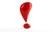 İç paydaş görüşleri alınırken amaç sadece üniversitenin personeline sunduğu fiziki ve sosyal imkânlar ile mali haklara ilişkin görüş, öneri ve eleştirilerini almak değil esas olarak ürün ve hizmet sunumunun kalitesinin artırılmasına yönelik değerlendirmelerini almaktır.